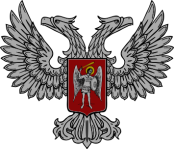 АДМИНИСТРАЦИЯ ГОРОДА ГОРЛОВКАРАСПОРЯЖЕНИЕглавы администрации31 августа  2017 г.		                                                   № 708-рг. ГорловкаОб утверждении перечня должностных лиц,уполномоченных составлятьпротоколы о совершении административных правонарушенийС целью упорядочения работы административной комиссии при администрации города Горловка, руководствуясь Постановлением Совета Министров Донецкой Народной Республики от 02 июня 2014 года № 9-1 «О применении Законов на территории Донецкой Народной Республики в переходный период», (с изменениями), статьей 255 Кодекса Украины об административных правонарушениях, пунктом 4.1  Положения  об  администрации города                   Горловка, утвержденного распоряжением главы администрации от                                               13 февраля 2015 года № 1-р1. Утвердить перечень должностных лиц, уполномоченных составлять протоколы о совершении административных правонарушений (прилагается).2. Считать утратившим силу распоряжение главы администрации города Горловка от 28 июля 2017 года № 582-р «Об утверждении перечня должностных лиц, уполномоченных составлять протоколы о совершении административных правонарушений».И. о. главы администрации				    	И. С. ПРИХОДЬКО